W turnieju startowało 10 zespołów szkolnych z całej Polski. Kolejność końcowa przedstawia się następująco:I miejsce	- Szkoła Podstawowa w Mirsku			- woj. dolnośląskieII miejsce	- Szkoła Podstawowa nr 2 w Radzyminie	- woj. mazowieckieIII miejsce	- Szkoła Podstawowa w Dopiewie	 	- woj. wielkopolskieIV miejsce	- Szkoła Podstawowa nr 33 w Gdańsku 		- woj. pomorskieV miejsce 	- Szkoła Podstawowa nr 7 w Brodnicy		- woj. kujawsko-pomorskieVI miejsce 	- Szkoła Podstawowa nr 91 w Krakowie		- woj. małopolskie VII miejsce	- Szkoła Podstawowa nr 3 w Dębnie		- woj. zachodniopomorskieVIII miejsce	- Szkoła Podstawowa nr 13 w Pabaniacach	- woj. łódzkieIX miejsce	- Szkoła Podstawowa nr 91 w Chorzowie	- woj. śląskieX miejsce	- Szkoła Podstawowa w Cmolasie		- woj. podkarpackie							Ze sportowym pozdrowieniem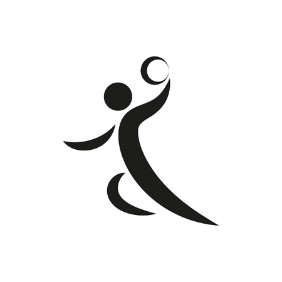 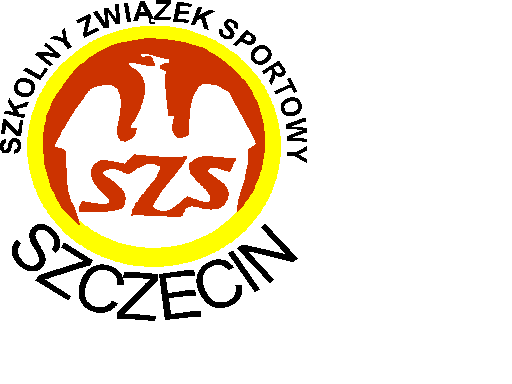 KOMUNIKAT - KOŃCOWYOGÓLNOPOLSKICH IGRZYSK MŁODZIEŻY SZKOLNEJW PIŁCE RĘCZNEJ DZIEWCZĄT DŹWIRZYNO 31.05 – 02.06.2023 r.KOMUNIKAT - KOŃCOWYOGÓLNOPOLSKICH IGRZYSK MŁODZIEŻY SZKOLNEJW PIŁCE RĘCZNEJ DZIEWCZĄT DŹWIRZYNO 31.05 – 02.06.2023 r.KOMUNIKAT - KOŃCOWYOGÓLNOPOLSKICH IGRZYSK MŁODZIEŻY SZKOLNEJW PIŁCE RĘCZNEJ DZIEWCZĄT DŹWIRZYNO 31.05 – 02.06.2023 r.